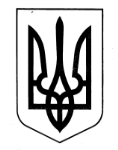 УКРАЇНАМІНІСТЕРСТВО ОСВІТИ І НАУКИ УКРАЇНИДЕПАРТАМЕНТ НАУКИ І ОСВІТИХАРКІВСЬКОЇ ОБЛАСНОЇ ДЕРЖАВНОЇ АДМІНІСТРАЦІЇРЕГІОНАЛЬНИЙ ЦЕНТР ПРОФЕСІЙНОЇ ОСВІТИ ЕЛЕКТРОТЕХНІЧНИХ, МАШИНОБУДІВНИХ ТА СЕРВІСНИХ ТЕХНОЛОГІЙ ХАРКІВСЬКОЇ ОБЛАСТІ61038, м.Харків, вул.Спортивна, 9, тел./факс (057)738-01-48, 738-13-94, 738-23-82е-mail: pr.ptu32@ptukh.org.ua,   код ЄДРПОУ 02547903№ 42 від 08.02.2022 р.Шановна пані Ірино!На ваш запит від 03.02.2019 № 15.01-12/537 адміністрація Регіонального центру професійної освіти електротехнічних, машинобудівних та сервісних технологій Харківської області повідомляє, що освітній заклад 08.10.2021 року отримав підручники та навчальні посібники із професійно-теоретичної підготовки в кількості 300 примірників за рахунок бюджетних коштів. Підручники та навчальні посібники з предметів загальноосвітньої підготовки протягом 2021 року до бібліотеки закладу не надходили.Послуги щодо прийому підручників, їх зберігання , сортування, обробки та доставки здійснювало ТОВ «Видавництво «Ранок» за рахунок коштів навчального закладу згідно з договором про надання послуг від 01.11.2021 № 1.Підручники та навчальні посібники що не використовуються в освітній діяльності та зберігаються на складі станом на 1 лютого 2022 року відсутні.З повагоюдиректор                                                         		     Павло ПУШКАРЬОВІрина МОВСЕСЯН +380674754332